KL I BR KPrzedmiot : podstawy projektowania i konstrukcji odzieżyData: 27.04.2020 r.Temat: Rodzaje odzieży – kamizelki, bluzy, żakiety i kurtki.Notatka: Kurtka jest to krótkie okrycie wierzchnie wykonane z różnych materiałów. Jest elementem zarówno stroju męskiego, jak i damskiego oraz dziecięcego. Kurtka stanowi uzupełnienie spodni lub spódnicy. Żakiet ze spódnicą tworzą kostium. Kurtki ze względu na różnorodne przeznaczenie i styl różnią się między sobą fasonem, długością, szerokością, krojem, rodzajem materiału, wykończeniem, rodzajem dodatkowych elementów oraz kolorystyką tkanin.Zadanie:1.Przyjrzyj się uważnie wszystkim rysunkom przedstawiającym kamizelki, kurtki i żakiety.Wypisz, które modele według Ciebie są męskie ?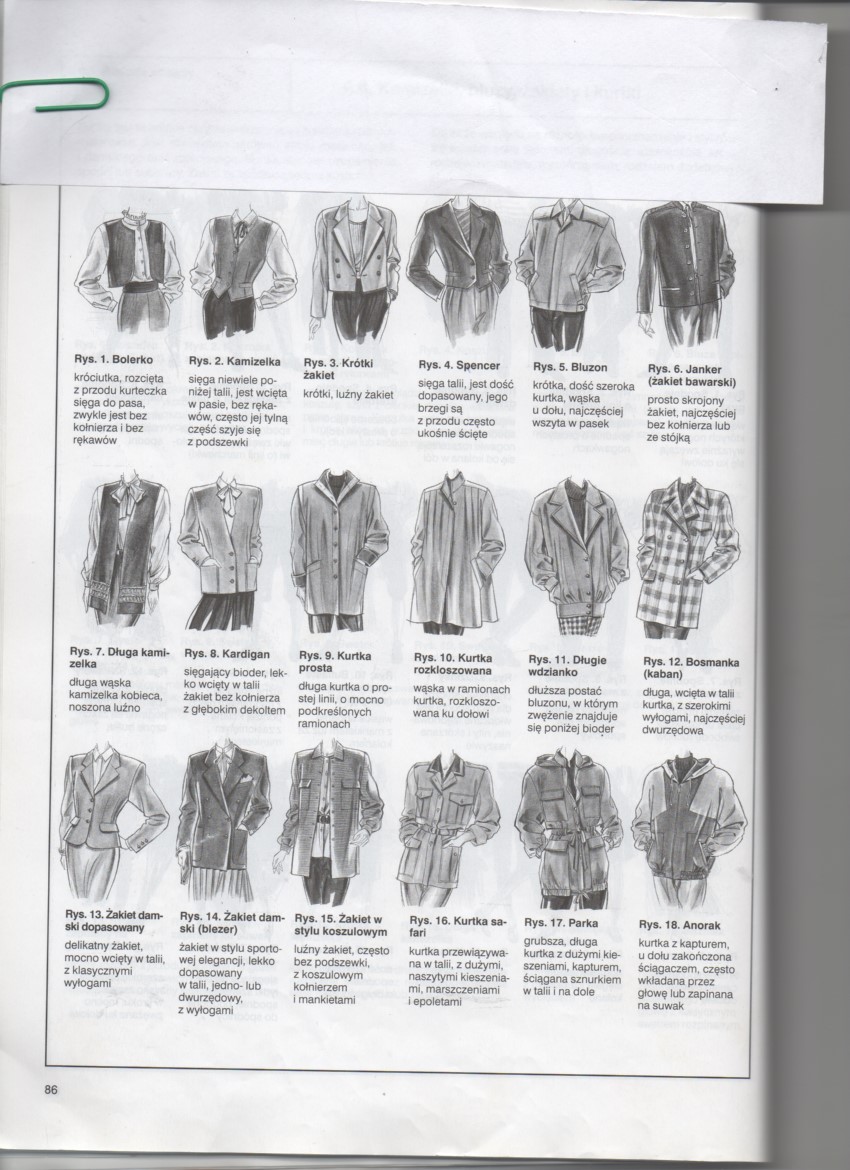 